St Mary’s RC Primary School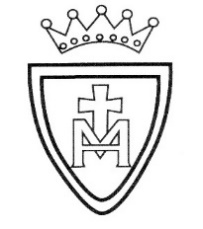 Year 3 Long Term Plan - MATHSThe Maths Curriculum follows the structure below. The 5 parts per term allows extra time to be spent on areas deemed necessary by the class teacher’s assessments.Year 3, Autumn Term 1Year 3, Autumn Term 2Year 3, Spring Term 1Year 3, Spring Term 2Year 3, Summer Term 1Year 3, Summer Term 2Part Summary1Use multiple of 5 and 10 bonds to 100 to solve additions and subtractions; add and subtract 1-digit numbers to and from 2-digit numbers2Compare and order 2- and 3- digit numbers; count on and back in 10s and 1s; add and subtract 2-digit numbers; solve problems using place value3Know multiplication and division facts for the 5, 10, 2, 4 and 3 times-tables; doubling and halving4Know and understand the calendar, including days, weeks, months, years; tell the time to the nearest 5 minutes on analogue and digital clocks; know the properties of 3D shapes5Comparing, ordering and understanding place value of 2- and 3-digit numbers; subtracting from 2-digit numbers; using prediction to estimate calculationsPart Summary6Doubling and halving numbers up to 100 using partitioning; understanding fractions and fractions of numbers7Use money to add and subtract and record using the correct notation and place value; add and subtract 2-digit numbers using partitioning; add three 2-digit numbers by partitioning and recombining.8Choose an appropriate instrument to measure a length and use a ruler to estimate, measure and draw to the nearest centimetre; know 1 litre = 1000 ml; estimate and measure capacity in millilitres9Place 2- and 3-digit numbers on a number line; round 3-digit numbers to nearest 100; use counting up to do mental subtractions with answers between 10 and 20, 10 and 30, and either side of 10010Revise times-tables learned and derive division facts; perform division with remainders; choose a mental strategy to solve additions and subtractions; solve word problemsPart Summary11Rehearse place value in 3-digit numbers, order them on a number line and find a number in between; compare number sentences; solve additions and subtractions using place value; multiply and divide by 10 (whole number answers); count in steps of 10, 50 and 100.12Add pairs of 2-digit numbers using partitioning (crossing 10s, 100 or both) and then extend to add two 3-digit numbers (not crossing 1000); recognise and sort multiples of 2, 3, 4, 5, and 10; double the 4 times-table to find the 8 times-table; derive division facts for the 8 times-table; multiply and divide by 4 by doubling or halving twice13Identify 1/2s, 1/3s, 1/4,s 1/6s, and 1/8s; realise how many of each make a whole; find equivalent fractions; place fractions on a 0 to 1 line; find fractions of amounts14Recognise right angles and know they are 90°; understand angles are measured in degrees; recognise ° as the symbol for the measurement of degrees; name and list simple properties of 2D shapes; begin to understand and use the term perimeter to mean the length/distance around the edge (border) of a 2D shape; begin to calculate using a ruler; know a right angle is a quarter turn; know 360° is a full turn; begin to understand angles and identify size of angles in relation to 90°15Place 3-digit numbers on empty 100 number lines; begin to place 3-digit numbers on 0-1000 landmarked and empty number lines; round 3-digit numbers to the nearest ten and to the nearest hundred; use counting up as a strategy to perform mental subtraction (Frog); subtract pounds and pence from five pounds; use counting up (Frog) as a strategy to perform mental subtraction of amounts of money; subtract pounds and pence from ten poundsPart Summary16Understand place-value in 3-digit numbers; separate 3-digit numbers into hundreds, tens, and ones; add two 3-digit numbers using vertical written addition (expanded); add 2- and 3- digit numbers using vertical written addition (expanded)17Add two 2-digit numbers mentally; add 2-digit to 3-digit numbers mentally using place value and rounding; add two 3-digit numbers using expanded written method (answers under 1000); begin to move tens and hundreds moving towards formal written addition; add two 3-digit numbers using expanded column addition; investigate patterns in numbers when adding them; choose to solve addition using a mental method or expanded column addition (written method)18Tell the time to the nearest minute on analogue and digital clocks (minutes past and minutes to); time events in minutes and seconds; find a time after a given interval (not crossing the hour); calculate time intervals; solve word problems involving time19Order 3-digit numbers and find numbers between; solve subtractions of 3-digit - 3-digit numbers using counting up (Frog); use counting up and counting back as strategies to perform mental subtractions; choose to solve a given subtraction by counting up or counting back20Double and halve numbers up to 100 by partitioning; solve word problems involving doubling and halving; multiply numbers between 10 and 25 by 1-digit numbers using the grid method; divide multiples of 10 by 1-digit numbers using known tables facts; see the relation between multiplication and divisionPart Summary21Add 3-digit and 1-digit numbers mentally, using number facts; subtract 1-digit numbers from 3-digit numbers mentally using number facts; add and subtract multiples of 10 by counting on and back in 10s and using number facts to cross 100s; compare and order fractions with the same denominator; begin to recognise equivalences of 1/2; add and subtract fractions with the same denominator22Use function machines to multiply by 2, 3, 4, 5 and 8 and understand the inverse; use scaling to multiply heights and weights by 2, 4, 8, 5 and 10; use known facts to multiply multiples of 10 by 2, 3, 4 and 5; multiply numbers between 10 and 30 by 3, 4 and 5 using the grid method; multiply 2-digit numbers by 3, 4, 5 and 8 using the grid method23Divide without remainders, just beyond the 12th multiple; division using chunking, with remainders; use the grid method to multiply 2-digit numbers by 3, 4 ,5 and 8; begin to estimate products24Draw and interpret bar charts and pictograms where one square/symbol represents two units; compare and measure weights in multiples of 100g; know how many grams are in a kilogram; estimate and weigh objects to the nearest 100g; draw and interpret bar charts where one square represents one hundred units25Add 3-digit and 2-digit numbers using mental strategies; add two 3-digit numbers using mental strategies or by using column addition; use reasoning, trial and improvement to solve problems involving more complex additionPart Summary26Use column addition to add three 2- and 3-digit numbers together and four 2- and 3-digit numbers together; subtract 3-digit numbers using counting up; solve word problems choosing an appropriate method27Add 3-digit numbers using column addition; solve problems involving measures; solve subtractions of 3-digit numbers using counting up on a line and work systematically to find possibilities; choose an appropriate strategy to solve addition or subtraction28Identify, name and draw horizontal, vertical, perpendicular, parallel and diagonal lines, angles and symmetry in 2D shapes; measure the perimeter of 2D shapes by counting and measuring with a ruler; tell the time on analogue and digital clocks to the minute, begin to tell the time 5, 10, 20 minutes later, recognise am and pm and 24-hour clock times29Use the grid method to multiply 2-digit numbers by 3, 4, 5, 6 and 8; estimate products; divide using chunking, with and without remainders; decide whether to use multiplication or division to solve word problems; recognise tenths and equivalent fractions; find one-tenth and several tenths of multiples of 10 and begin to find one-tenth of single-digit numbers30Revise column addition for adding three 3-digit numbers; revise mental strategies for addition; subtract 3-digit numbers using written and mental methods; find change using counting up; check subtraction using addition; multiply numbers between 10 and 40 by 1-digit numbers using grid method; solve division problems just beyond the known tables facts